П О С Т А Н О В Л Е Н И ЕЗА  ПРИВЛИЧАНЕ НА ОБВИНЯЕМ	Днес, 28.11.2016г., в гр. София,  Антоанета Софрониева – прокурор при Специализирана прокуратура, след като се запознах с материалите по досъдебно производство № 32/2016г. по описа на „СО”-СП, пр. пр. № 309/2016г. по описа на СП, установих, че са събрани доказателства за виновността на лицето :БОРИСЛАВА ********* ТРЕНЕВА-КЮЧУКОВА,ЕГН  ***********,С УСТАНОВЕНА ПО ДЕЛОТО САМОЛИЧНОСТЗа това, че : 1.В периода от м. януари 2008г. до 20.06.2014г., на територията на гр. София (като длъжностно лице по смисъла на чл. 93, т. 1, б. „б” НК - назначена с трудов договор №1 от 28.08.2000 на длъжност „Счетоводител“, Дирекция „Гл.счетоводство“ при КТБ АД, с допълнително споразумение №1 от 01.12.2000г. от длъжност „Счетоводител“ на длъжност „Зам. главен счетоводител“ в Управление „Главно счетоводство“, с допълнително споразумение №417 от 25.07.2007г. на длъжност „Зам. главен счетоводител“ в Управление „Главно счетоводство“, с допълнително споразумение №337от 10.05.2008г. на длъжност „Зам. главен счетоводител“ в Управление „Главно счетоводство“ с място на работа Корпоративна търговска банка АД, Централно управление) е участвала в организирана престъпна група по смисъла на чл.93, т.20 от НК: “структурирано трайно сдружение на три или повече лица, с цел да вършат съгласувано в страната престъпления, за които е предвидено наказание „лишаване от свобода“ повече от три години“, а именно: престъпления по чл.203, ал.1, вр. чл. 201 от НК, ръководена от ЦВЕТАН ******** ВАСИЛЕВ (председател на Надзорния съвет на Корпоративна търговска банка АД, избран от Надзорния съвет на КТБ АД на 21.07.2003г.), в която участват и лицата: СВЕТЛАНА ********** ГЕОРГИЕВА (длъжностно лице по смисъла на чл. 93, т. 1, б. „б” НК - назначена с трудов договор № 16a от 01.02.2002 г. на длъжност „Експерт“ в Управление „Кредитиране“ при КТБ АД, и с Допълнително споразумение № 643/13.06.2003 г. към трудовия договор, считано от 16.06.2003 г., от длъжност „Експерт“ в Управление „Кредитиране“ на длъжност “Главен експерт” в Дирекция „Анализ и обработка на кредити”, и с Допълнително споразумение № 713/04.08.2003 г., считано от 06.08.2003 г., от длъжност „Главен експерт” в Дирекция „Анализ и обработка на кредити” на длъжност „Главен експерт” в Дирекция „Анализ и обработка на кредитните сделки”), АЛЕКСАНДЪР *********** ПАНТАЛЕЕВ (длъжностно лице по смисъла на чл. 93, т. 1, б. „б” НК – назначен с трудов договор № 1 от 15.11.2000 г. на длъжност „Експерт“ в Управление „Кредитиране“ при КТБ АД и с Допълнително споразумение № 645/13.06.2003 г. към трудовия договор , считано от 16.06.2003 г., на длъжност Началник Управление „Кредитиране“ при КТБ АД ; назначен с Договор за търговско управление от 03.12.2009г. на длъжност „Прокурист“ при КТБ АД; Изпълнителен директор и член на УС на КТБ АД, съгласно Договор за управление от 18.10.2012 г., във връзка с Решение на Надзорния съвет на Банката от 02.10.2012 г. и Решение на Управителния съвет на Банката от 02.10.2012 г., одобрено от НС с протокол от 02.10.2012 г.), ИЛИАН ********** ЗАФИРОВ (длъжностно лице по смисъла на чл. 93, т. 1, б. „б” НК - Изпълнителен Директор и член на УС на КТБ АД,съгласно Договор за управление от 21.07.2003г., с Решения на Надзорния съвет от 30.06.2003г. и от 21.07.2003г.), ГЕОРГИ *********** ХРИСТОВ (длъжностно лице по смисъла на чл. 93, т. 1, б. „б” НК- Изпълнителен директор и член на УС на КТБ АД, съгласно Договор за управление от 15.12.2008г., във връзка с Решение на Надзорния съвет на Банката от 08.12.2008 г. и Решение на Управителния съвет на Банката от 08.12.2008 г., одобрено от НС с протокол от 08.12.2008г., участник в групата в периода от 15.12.2008 г. до 20.06.2014 г. ), ГЕОРГИ *********** ЗЯПКОВ (длъжностно лице по смисъла на чл.93, т.1, б.“б“ от НК - назначен с трудов договор № 356 от 07.03.2003 г. на длъжност „Главен експерт“, Управление „Кредитиране“при КТБ АД и с допълнително споразумение към трудовия договор № 272 – 1/16.10.2009 г. от длъжност „Главен експерт“ на длъжност „Директор“ Дирекция „Анализ и обработка на кредитните сделки“; и с Допълнително споразумение № 272-7/26.07.2013г. , считано от 01.08.2013г., от длъжност „Директор“ Дирекция „Анализ и обработка на кредитните сделки“ на длъжност Началник Управление „Кредитиране“), РАНГЕЛ ************ СТОЙЧЕВ (длъжностно лице по смисъла на чл.93, т.1, б.“б“ от НК - назначен с трудов договор №115 от 03.04.2006г. на длъжност „Експерт“, Дирекция „Мониторинг и администриране на кредитните сделки“ при КТБ АД), ЕЛКА ************ СТОЙКОВА (длъжностно лице по смисъла на чл.93, т.1, б.“б“ от НК - назначена с трудов договор №69 от 07.07.1997г. на длъжност „Касиер“,“ Дирекция „Кредити, разплащания и ДО“ при КТБ АД и допълнително споразумение към трудовия договор №1 от 01.02.2001г. от длъжност „Касиер“ на длъжност „Експерт кредитиране“, Управление „Кредитирне“,допълнително споразумение №71 от 21.11.2001г.от длъжност „Експерт кредитиране“ на длъжност „Експерт“ , Управление „Кредитиране“, допълнително споразумение към трудовия договор № 363 от 30.09.2005г . от длъжност „Експерт “ на длъжност „Главен експерт“, Дирекция „Анализ и обработка на кредитни сделки“, считано от 03.10.2005г., допълнително споразумение към трудовия договор №481 от 29.12.2006г. от длъжност „Главен експерт“ на длъжност „Главен експерт“ – специалист Банка, считано от 03.01.2007г.; допълнително споразумение № ТД – 312-3 от 14.06.2011г. от длъжност „Главен експерт“ – специалист Банка на длъжност „Главен експерт“ – експерт Банка, считано от 20.06.2011г.), ЕЛЕНА **********ИНДЖЕВА (длъжностно лице по смисъла на чл.93, т.1, б.“б“ от НК - назначена с трудов договор №802 от 18.08.2003г. на длъжност „Експерт“, Дирекция „Мониторинг и администриране на кредитни сделки“ на КТБ АД; допълнително споразумение №318 от 16.11.2004г. от длъжност „Експерт“ на длъжност „Главен експерт“, считано от 17.11.2004г.; допълнително споразумение №485 от 29.12.2006г. от длъжност „Главен експерт“ на длъжност „Главен експерт“ – специалист Банка, считано от 03.01.2007г.; допълнително споразумение №ТД-294-4 от 14.06.2011г. от длъжност „Главен експерт“ – специалист Банка на „Главен Експерт“ – експерт Банка, считано от 20.06.2011г.), МАРИЯ ************ ДИМОВА (длъжностно лице по смисъла на чл.93, т.1, б.“б“ от НК – назначена с трудов договор №1 от 26.06.2000 г. на длъжност „Главен счетоводител“ – Главно счетоводство при КТБ АД, допълнително споразумение № 493 от 29.12.2006г. от длъжност „Главен счетоводител“ на длъжност „Главен счетоводител“/Ръководител направление/, считано от 03.01.2007г. и с допълнително споразумение №257 от 14.03.2008г. на длъжност „Главен счетоводител“/ Ръководител направление,Управление „Главно счетоводство и обслужване на клиенти“, с място на работа Корпоративна търговска банка АД, Централно управление), МАРГАРИТА ******** ПЕТРОВА (длъжностно лице по смисъла на чл.93, т.1, б.“б“ от НК – назначена с трудов договор №87 от 20.04.2004 г. на длъжност „Главен касиер“, Дирекция „Главна каса“,Управление „Ликвидност“, и с допълнително споразумение №415 от 09.07.2008г. на длъжност „Главен касиер“ в Дирекция „Главна каса“,Управление „Ликвидност“, с място на работа Корпоративна търговска банка АД, Централно управление),СНЕЖАНКА ********** ВЕЛЕВА- СТЕФАНОВА (длъжностно лице по смисъла на чл.93, т.1, б.“б“ от НК –Ръководител на „Специализирана служба за вътрешен контрол“ на КТБ АД избрана от Общото събрание на акционерите на КТБ , с решение взето с Протокол от 14.06.2002 г. и Споразумение №77 от 27.06.2002г. за определяне на допълнителни условия свързани с възникналото от избор трудово правоотношение за длъжността Ръководител на „Специализирана служба за вътрешен контрол“ на КТБ АД,  допълнително споразумение № 617 от 29.12.2006г. от длъжност Ръководител на „Специализирана служба за вътрешен контрол“ на длъжност Ръководител на „Специализирана служба за вътрешен контрол“/ Ръководител направление/, считано от 03.01.2007г., допълнително споразумение №ТД 78-7 от 25.04.2012г., на основание Решение от 25.04.2012г. на редовното годишно Общо събрание на акционерите на КТБ АД- избрана за Ръководител на „Специализирана служба за вътрешен одит“ с мандат от пет години считано от 25.04.2012г. ), МАРГАРИТА ********** ГОЛЕВА (съдружник в “КПМГ България” ООД  и ключов  одитор (съгласно § 1 т.12 „а“ и „в“ от ЗНФО, обн. ДВ, бр.101 от 23.11.2001 г., в сила от 01.01.2002 г., като т.12 е нова - ДВ, бр. 67 от 2008 г.) и регистриран одитор № 0202 по списъка на Института на дипломираните експерт-счетоводители в България (ИДЕС), отговорен за ангажиментите по изпълнение на договорени процедури за определяне надеждността на системите за вътрешен контрол на КТБ АД /на основание чл.76, ал.7, т.1 от ЗКИ, обн. - ДВ, бр. 59 от 2006 г., в сила от 01.01.2007 г.,доп. - ДВ, бр. 94 от 2010 г., в сила от 31.12.2010 г./ и за контрол върху съставените надзорни отчети на КТБ АД, за 2009 г., 2010 г. и 2013 г.  /т.е. да извърши преглед и контрол на съответствието на изготвените от банката годишни надзорни отчети с изискванията на ЗКИ, Наредбите на БНБ и други актове по прилагането му, на основание чл.76, ал.7, т.2 от ЗКИ, обн. - ДВ, бр. 59 от 2006 г., в сила от 01.01.2007 г., доп. - ДВ, бр. 94 от 2010 г., в сила от 31.12.2010 г./) и КРАСИМИР ******** ХАДЖИДИНЕВ (съдружник в “КПМГ България” ООД  и ключов  одитор (съгласно § 1 т.12 „а“ и „в“ от ЗНФО, обн. ДВ, бр.101 от 23.11.2001 г., в сила от 01.01.2002 г., като т.12 е нова - ДВ, бр. 67 от 2008 г.) и регистриран одитор № 0199 по списъка на Института на дипломираните експерт-счетоводители в България (ИДЕС), отговорен за ангажиментите по изпълнение на договорени процедури за определяне надеждността на системите за вътрешен контрол на КТБ АД /на основание чл.76, ал.7, т.1 от ЗКИ, обн. - ДВ, бр. 59 от 2006 г., в сила от 01.01.2007 г.,доп. - ДВ, бр. 94 от 2010 г., в сила от 31.12.2010 г./ и за контрол върху съставените надзорни отчети на КТБ АД, за 2011 г. и 2012 г. /т.е. да извърши преглед и контрол на съответствието на изготвените от банката годишни надзорни отчети с изискванията на ЗКИ, Наредбите на БНБ и други актове по прилагането му, на основание чл.76, ал.7, т.2 от ЗКИ, обн. - ДВ, бр. 59 от 2006 г., в сила от 01.01.2007 г., доп. - ДВ, бр. 94 от 2010 г., в сила от 31.12.2010 г./), като групата е създадена с користна цел (придобиване на материални облаги, включително икономически ползи, в особено големи размери) и в нея участват и длъжностни лица. Престъпление по чл. 321, ал. 3, предл. 2 и предл.4, т.2, вр. ал. 2 от НК.   2.    В   периода   от 30.12.2011г.  до 20.06.2014г., в гр. София, Централно управление /ЦУ/ на Корпоративна търговска банка /КТБ/ АД, ул. „Граф Игнатиев“ №10,  в качеството си на длъжностно лице   /трудов договор №1 от 28.08.2000 на длъжност „Счетоводител“, Дирекция „Гл.счетоводство“ при КТБ АД, с допълнително споразумение №1 от 01.12.2000г. от длъжност „Счетоводител“ на длъжност „Зам. главен счетоводител“ в Управление „Главно счетоводство“,и с допълнително споразумение №337от 10.05.2008г. на длъжност „Зам. главен счетоводител“ в Управление „Главно счетоводство“ с място на работа Корпоративна търговска банка АД, Централно управление/, в съучастие като помагач с МАРГАРИТА ********* ПЕТРОВА - извършител /длъжностно лице по смисъла на чл.93, т.1, б.“б“ от НК – назначена с трудов договор №87 от 20.04.2004 г. на длъжност „Главен касиер“, Дирекция „Главна каса“,Управление „Ликвидност“, и с допълнително споразумение №415 от 09.07.2008г. на длъжност „Главен касиер“ в Дирекция „Главна каса“,Управление „Ликвидност“, с място на работа Корпоративна търговска банка АД, Централно управление  /, с ЦВЕТАН ********* ВАСИЛЕВ  - подбудител /Председател на Надзорния Съвет на КТБ АД, избран от Надзорния съвет на КТБ АД на 21.07.2003 г./ и помагач, с МАРИЯ ******** ДИМОВА – помагач /длъжностно лице по смисъла на чл.93, т.1, б.“б“ от НК – назначена с трудов договор №1 от 26.06.2000 г. на длъжност „Главен счетоводител“ – Главно счетоводство при КТБ АД, допълнително споразумение № 493 от 29.12.2006г. от длъжност „Главен счетоводител“ на длъжност „Главен счетоводител“/Ръководител направление/, считано от 03.01.2007г. и с допълнително споразумение №257 от 14.03.2008г. на длъжност „Главен счетоводител“/ Ръководител направление,Управление „Главно счетоводство и обслужване на клиенти“, с място на работа Корпоративна търговска банка АД, Централно управление/, умишлено улеснила  ( като:    a)  обещала да даде помощ след деянието, - като в случай на нужда подготви и осъществи прикриване на формираната, в резултат на длъжностното присвояване, липса на парична наличност от „Главна каса“ на КТБ АД, чрез организиране на невярно счетоводство (съставяне на необходимите документи и осчетоводяване на сделки и/или операции, които в действителност не са осъществени);          б)  и по друг начин, като:- организирала и участвала в  изготвяне на протоколи за фиктивни внезапни ревизии на ГК на КТБ АД, съгласно чл.129-132 от Правилата за касова дейност - приети от УС на КТБ АД на 28.11.2000 г., в сила от 01.01.2001 г., изм. и доп. от УС на КТБ АД от 23.10.2006 г., одобрени от НС на КТБ АД от 23.10.2006 г. в сила от 01.11.2006 г. и чл.128-131 от  Правилата за касова дейност - приети от УС на КТБ АД на 30.10.2012 г., в сила от 12.11.2012г.  описани в актове за извършена проверка на наличността в банкова каса /Главна каса №36/, както следва - от 30.12.2011 г., 27.01.2012 г., 24.02.2012 г., 14.03.2012 г., 19.04.2012 г., 10.05.2012 г., 29.06.2012 г., 19.07.2012 г., 31.08.2012 г., 28.09.2012 г., 31.10.2012 г., 14.11.2012 г., 28.12.2012 г., 31.01.2013 г., 18.02.2013 г., 20.03.2013 г., 16.04.2013 г., 18.05.2013 г., 24.06.2013 г., 09.07.2013 г., 09.08.2013 г., 19.09.2013 г., 18.10.2013 г., 22.11.2013 г., 30.12.2013 г. и 21.01.2014 г., без реално да е извършвано преброяване на касовата парична наличност, а като такава в протоколите е посочена паричната наличност по счетоводни данни, въпреки че знаела, че от „Банков трезор“ на „Главна каса“ на КТБ АД, фактически се изнасят парични суми от Маргарита *********** Петрова,  за да бъдат предоставени на Цветан ********* Василев, без  фактически извършеното намаляване на паричните средства в „Главна каса“ да е отразено в първичен документ за изплащането им и в касово-счетоводната операционна система на банката),Маргарита ********** Петрова да извърши престъпление по чл.203, ал.1, вр. чл.201,  вр. чл.20, ал.2, вр. ал.1, вр. чл.26, ал.1 от НК, а именно като:За времето от 30.12.2011г.  до 20.06.2014г., в гр. София, Централно управление /ЦУ/ на Корпоративна търговска банка /КТБ/ АД, ул. „Граф Игнатиев“ №10,  в качеството си на длъжностно лице / по смисъла на чл.93, т.1, б.“б“ от НК – назначена с трудов договор №87 от 20.04.2004 г. на длъжност „Главен касиер“, Дирекция „Главна каса“,Управление „Ликвидност“, и с допълнително споразумение №415 от 09.07.2008г. на длъжност „Главен касиер“ в Дирекция „Главна каса“,Управление „Ликвидност“, с място на работа Корпоративна търговска банка АД, Централно управление /, при условията на продължавано престъпление /с повече от две деяния, които осъществяват поотделно един състав на едно и също престъпление, извършени са през непродължителни периоди от време, при една и съща обстановка и при еднородност на вината, при което последващите се явяват от обективна и субективна страна продължение на предшестващите/, в съучастие като извършител с ЦВЕТАН ********** ВАСИЛЕВ - подбудител /Председател на Надзорния Съвет на КТБ АД, избран от Надзорния съвет на КТБ АД на 21.07.2003 г./ и помагач, с БОРИСЛАВА ********* ТРЕНЕВА-КЮЧУКОВА – помагач / длъжностно лице по смисъла на чл.93, т.1, б.“б“ от НК – назначена с трудов договор №1 от 28.08.2000 на длъжност „Счетоводител“, Дирекция „Гл.счетоводство“ при КТБ АД, с допълнително споразумение №1 от 01.12.2000г. от длъжност „Счетоводител“ на длъжност „Зам. главен счетоводител“ в Управление „Главно счетоводство“, с допълнително споразумение №417 от 25.07.2007г. на длъжност „Зам. главен счетоводител“ в Управление „Главно счетоводство“, с допълнително споразумение №337от 10.05.2008г. на длъжност „Зам. главен счетоводител“ в Управление „Главно счетоводство“ с място на работа Корпоративна търговска банка АД, Централно управление/, с МАРИЯ ********** ДИМОВА – помагач /длъжностно лице по смисъла на чл.93, т.1, б.“б“ от НК – назначена с трудов договор №1 от 26.06.2000 г. на длъжност „Главен счетоводител“ – Главно счетоводство при КТБ АД, допълнително споразумение № 493 от 29.12.2006г. от длъжност „Главен счетоводител“ на длъжност „Главен счетоводител“/Ръководител направление/, считано от 03.01.2007г. и с допълнително споразумение №257 от 14.03.2008г. на длъжност „Главен счетоводител“/ Ръководител направление,Управление „Главно счетоводство и обслужване на клиенти“, с място на работа Корпоративна търговска банка АД, Централно управление/, присвоила с фактически действия чужди пари /собственост на КТБ АД/ - 93 139 500 евро, с левова равностойност 182 165 028.29 лв., 45 000 щатски долара, с левова равностойност 64 620.00 лв. и 23 657 575 лв., всичко на обща стойност 205 887 223.29 лева (като, изнесла сумата  заприходена към „Главна каса“ на „КТБ“ АД от „Банков трезор“ на „Главна каса“ на „КТБ“ АД , находящ се в сутерен, кота -3.65, условно обозначен като №007 по проект на сградата на ЦУ на „КТБ“ АД, за да бъде предоставена на Цветан ********* Василев, без  фактически извършеното намаляване на паричните средства в „Главна каса“ да е отразено в първичен документ за изплащане на сумата и в касово-счетоводната операционна система на банката), връчени й в това качество и поверени й да ги пази и управлява, както следва:1. На 12.05.2014 г. в гр.София, ЦУ на „КТБ“ АД, ул.“Граф Игнатиев“№10, в качеството си на длъжностно лице - главен касиер при ЦУ на КТБ“АД, в съучастие като извършител с ЦВЕТАН ********* ВАСИЛЕВ - подбудител и помагач, с БОРИСЛАВА ******** ТРЕНЕВА-КЮЧУКОВА – помагач и с  МАРИЯ ********* ДИМОВА – помагач, присвоила с фактически действия чужди пари /собственост на „КТБ“ АД/ - сумата от 5 000 000.00 лв. (като, изнесла сумата  заприходена към „Главна каса“ на „КТБ“ АД от „Банков трезор“ на „Главна каса“ на „КТБ“ АД , находящ се в сутерен, кота -3.65, условно обозначен като №007 по проект на сградата на ЦУ на „КТБ“ АД, за да бъде предоставена на Цветан ********* Василев, без  фактически извършеното намаляване на паричните средства в „Главна каса“ да е отразено в първичен документ за изплащане на сумата и в касово-счетоводната операционна система на банката), връчени й в това качество и поверени й да ги пази и управлява.2. На 14.05.2014 г. в гр.София, ЦУ на „КТБ“ АД, ул.“Граф Игнатиев“№10, в качеството си на длъжностно лице - главен касиер при ЦУ на КТБ“АД, в съучастие като извършител с ЦВЕТАН ********* ВАСИЛЕВ - подбудител и помагач, с БОРИСЛАВА ******** ТРЕНЕВА-КЮЧУКОВА – помагач и с  МАРИЯ ********** ДИМОВА – помагач, присвоила с фактически действия чужди пари /собственост на „КТБ“ АД/ - сумата от 2 000 000.00 евро, с левова равностойност 3 911 660.00 лв. (като, изнесла сумата  заприходена към „Главна каса“ на „КТБ“ АД от „Банков трезор“ на „Главна каса“ на „КТБ“ АД , находящ се в сутерен, кота -3.65, условно обозначен като №007 по проект на сградата на ЦУ на „КТБ“ АД, за да бъде предоставена на Цветан ********* Василев, без  фактически извършеното намаляване на паричните средства в „Главна каса“ да е отразено в първичен документ за изплащане на сумата и в касово-счетоводната операционна система на банката), връчени й в това качество и поверени й да ги пази и управлява. 	3. На 16.05.2014 г. в гр.София, ЦУ на „КТБ“ АД, ул.“Граф Игнатиев“№10, в качеството си на длъжностно лице - главен касиер при ЦУ на КТБ“АД, в съучастие като извършител с ЦВЕТАН РАДОЕВ ВАСИЛЕВ - подбудител и помагач, с БОРИСЛАВА ******* ТРЕНЕВА-КЮЧУКОВА – помагач и с  МАРИЯ ********* ДИМОВА – помагач, присвоила с фактически действия чужди пари /собственост на „КТБ“ АД/ - сумата от 2 500 000.00 евро, с левова равностойност 4 889 575.00 лв. (като, изнесла сумата  заприходена към „Главна каса“ на „КТБ“ АД от „Банков трезор“ на „Главна каса“ на „КТБ“ АД , находящ се в сутерен, кота -3.65, условно обозначен като №007 по проект на сградата на ЦУ на „КТБ“ АД, за да бъде предоставена на Цветан ********* Василев, без  фактически извършеното намаляване на паричните средства в „Главна каса“ да е отразено в първичен документ за изплащане на сумата и в касово-счетоводната операционна система на банката), връчени й в това качество и поверени й да ги пази и управлява. 	4. На 19.05.2014 г. в гр.София, ЦУ на „КТБ“ АД, ул.“Граф Игнатиев“№10, в качеството си на длъжностно лице - главен касиер при ЦУ на КТБ“АД, в съучастие като извършител с ЦВЕТАН ********* ВАСИЛЕВ - подбудител и помагач, с БОРИСЛАВА ******* ТРЕНЕВА-КЮЧУКОВА – помагач и с  МАРИЯ ********** ДИМОВА – помагач, присвоила с фактически действия чужди пари /собственост на „КТБ“ АД/ - сумата от 2 500 000.00 евро, с левова равностойност 4 889 575.00лв.(като, изнесла сумата  заприходена към „Главна каса“ на „КТБ“ АД от „Банков трезор“ на „Главна каса“ на „КТБ“ АД , находящ се в сутерен, кота -3.65, условно обозначен като №007 по проект на сградата на ЦУ на „КТБ“ АД, за да бъде предоставена на Цветан ********* Василев, без  фактически извършеното намаляване на паричните средства в „Главна каса“ да е отразено в първичен документ за изплащане на сумата и в касово-счетоводната операционна система на банката), връчени й в това качество и поверени й да ги пази и управлява. 	5. На 20.05.2014 г. в гр.София, ЦУ на „КТБ“ АД, ул.“Граф Игнатиев“№10, в качеството си на длъжностно лице - главен касиер при ЦУ на КТБ“АД, в съучастие като извършител с ЦВЕТАН ******* ВАСИЛЕВ - подбудител и помагач, с БОРИСЛАВА ********* ТРЕНЕВА-КЮЧУКОВА – помагач и с МАРИЯ ********** ДИМОВА – помагач, присвоила с фактически действия чужди пари/собственост на „КТБ“ АД/ - сумата от 1 800 000.00 евро, с левова равностойност 3 520 494.00 лв. (като, изнесла сумата  заприходена към „Главна каса“ на „КТБ“ АД от „Банков трезор“ на „Главна каса“ на „КТБ“ АД , находящ се в сутерен, кота -3.65, условно обозначен като №007 по проект на сградата на ЦУ на „КТБ“ АД, за да бъде предоставена на Цветан ********* Василев, без  фактически извършеното намаляване на паричните средства в „Главна каса“ да е отразено в първичен документ за изплащане на сумата и в касово-счетоводната операционна система на банката), връчени й в това качество и поверени й да ги пази и управлява. 	6. На 23.05.2014 г. в гр.София, ЦУ на „КТБ“ АД, ул.“Граф Игнатиев“№10, в качеството си на длъжностно лице - главен касиер при ЦУ на КТБ“АД, в съучастие като извършител, с ЦВЕТАН ******** ВАСИЛЕВ - подбудител и помагач, с БОРИСЛАВА ******* ТРЕНЕВА-КЮЧУКОВА – помагач и с МАРИЯ ******** ДИМОВА – помагач, присвоила с фактически действия чужди пари /собственост на „КТБ“ АД/ - сумата от 1 500 000.00 евро, с левова равностойност 2 933 745.00лв. (като, изнесла сумата  заприходена към „Главна каса“ на „КТБ“ АД от „Банков трезор“ на „Главна каса“ на „КТБ“ АД , находящ се в сутерен, кота -3.65, условно обозначен като №007 по проект на сградата на ЦУ на „КТБ“ АД, за да бъде предоставена на Цветан ********* Василев, без  фактически извършеното намаляване на паричните средства в „Главна каса“ да е отразено в първичен документ за изплащане на сумата и в касово-счетоводната операционна система на банката), връчени й в това качество и поверени й да ги пази и управлява. 	7. На неустановени дати за времето от  30.12.2011 г. до 20.06.2014 г., в гр.София, ЦУ на „КТБ“ АД, ул.“Граф Игнатиев“№10, в качеството си на длъжностно лице - главен касиер при ЦУ на КТБ“АД, в съучастие като извършител с ЦВЕТАН ********* ВАСИЛЕВ - подбудител и помагач, с БОРИСЛАВА ********** ТРЕНЕВА-КЮЧУКОВА – помагач и с МАРИЯ ******** ДИМОВА – помагач, присвоила с фактически действия чужди пари /собственост на „КТБ“ АД/ сумата от 82 839 500.00 евро, с левова равностойност 162 019 979.29 лв.; 18 657 575.00 лв. и 45 000.00 щатски долара, с левова равностойност 64 620.00 лв., всичко с обща левова равностойност 180 742 174.29 лв. (като, изнесла на части сумата  заприходена към „Главна каса“ на „КТБ“ АД от „Банков трезор“ на „Главна каса“ на „КТБ“ АД , находящ се в сутерен, кота -3.65, условно обозначен като №007 по проект на сградата на ЦУ на „КТБ“ АД, за да бъде предоставена на Цветан ******** Василев, без  фактически извършеното намаляване на паричните средства в „Главна каса“ да е отразено в първичен документ за изплащане на сумата и в касово-счетоводната операционна система на банката), връчени й в това качество и поверени й да ги пази и управлява,като длъжностното присвояване е в особено големи размери и представлява особено тежък случай /извършеното престъпление, с оглед на настъпилите вредни последици и на други отегчаващи обстоятелства, разкрива висока степен на обществена опасност на деянието и дееца, а именно: налице са изключително висок размер на паричната стойност на предмета на длъжностното престъпление, безкритичност към извършеното, сериозна подготовка, проявена особена престъпна упоритост, изразяваща се в прекомерна продължителност на дейността, спад в общественото доверие в банковия сектор и изключителен характер на настъпилите вредни последици, несъпоставими с които и да е други вредни последици от престъпления от същия вид/.Престъпление по чл.203, ал.1, вр. чл.201, вр. чл.26, ал.1, вр. чл.20, ал.4, вр. ал.1 от НК .ОБВИНЯЕМ:	 ЗАЩИТНИК:		                                        ПРОКУРОР:           На основание чл.219, ал.3, т.4 от НПК, и ако това няма да затрудни разследването, обвинението се основава на следните доказателства: събрания до момента доказателствен материал 	На основание чл.219, ал.3, т.6 НПК разясних правата по обвиняемия по чл.55 НПК, а именно: (1)Обвиняемият има следните права: да научи за какво престъпление е привлечен и въз основа на какви доказателства; да дава и ли да откаже да дава обяснения по обвинението;да се запознава с делото,вкл. и с информацията, получена  чрез използване на специални разузнавателни средства, и да прави необходимите извлечения;да представя доказателства;да участва в наказателното производство;да прави искания,бележки и възражения; да се изказва последен;да обжалва актовете,които накърняват неговите права и законни интереси, и да има защитник.Обвиняемият има право защитникът му да участва при извършване на действия по разследването и други  процесуални действия с негово участие, освен когато изрично се откаже това право.Предвид горното и на основание чл.219, ал.1-3, чл.199  и чл.196, ал.1, т.3 и от НПК,П О С Т А Н О В И Х  :1. ПРИВЛИЧАМ  БОРИСЛАВА ******** ТРЕНЕВА-КЮЧУКОВА като обвиняем  за  престъпление по чл. 321, ал. 3, предл. 2 и предл.4, т.2, вр. ал. 2 от НК  и по чл.203, ал.1, вр. чл.201, вр. чл.26, ал.1, вр. чл.20, ал.4, вр. ал.1 от НК.2. МЯРКА за неотклонение - „ПАРИЧНА ГАРАНЦИЯ – 3000 лв.“, отменена на основание на чл.234, ал.8 от НПК на 02.02.2016 г. 3. На основание  чл.219, ал.4 от НПК в  10.30 часа на  28. 11. 2016г. предявих  обвинението на  обвиняемата БОРИСЛАВА ********* ТРЕНЕВА-КЮЧУКОВА - лично и чрез защитника й адв… ……………………………………….., тел. …….…………………………………. на български език и разясних  правата   по чл. чл. 53, 55, 91-99, 115, 116, 138, 219, 221-222, 224, 236-237 от НПК, а именно: да иска отвод на разследващия орган; да научи в какво се обвинява и въз основа на какви доказателства; да дава или да откаже да дава обяснения по обвинението; да се запознава с делото вкл. и с информацията получена чрез използване на специални разузнавателни средства и да прави необходимите извлечения; да представя доказателства; да участва в наказателното производство; да прави искания, бележки и възражения; да се изказва последен; да обжалва актовете на съда и на органите на досъдебното производство, които накърняват неговите права и законни интереси и да има защитник; по искане на обвиняемият защитникът може да присъства при извършване на следствените действия освен когато изрично му се откаже това право; разследващият орган е длъжен да предостави възможност на обвиняемия да се свърже със защитник адвокат и докато не изпълни това си задължение не може да извършва никакви следствени действия; да дава обясненията си устно и непосредствено пред съответния досъдебен орган в присъствието на защитник. 4. ПРЕПИС от настоящето постановление на осн. чл.219, ал.4, изр.2 НПК се предостави на обвиняемата Борислава *********** Тренева - Кючукова.          ОБВИНЯЕМ:                                                                ЗАЩИТНИК: 	             	                           ПРОКУРОР: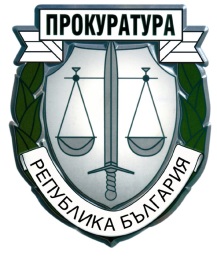 ПРОКУРАТУРА НА РЕПУБЛИКА БЪЛГАРИЯспециализирана прокуратураул.”Черковна” №90  факс 9488197  е-mail: sp@prb.bg